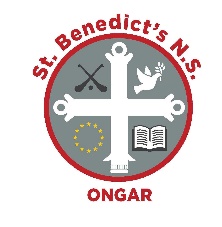 Workbooks must be bought as they cannot be reused. It is vital that all books are covered and your child’s name is clearly labelled on the front cover of each book.All other workbooks / text books will be supplied by the school. All children must also have a lunch box for their lunch to ensure rental books are protected from spillages.All children must have a hand towel and hand sanitiser in their school bags at all times.             Please purchase the following workbooks:Online: www.bookhaven.ie code: ruwf6cSUBJECTNAME OF WORKBOOKEnglishJust Handwriting Cursive 6th Class (Educate.ie)MathsMaster Your MathsGaeilgeFocail agus Fuaimeanna (2nd Edition) 6th ClassReligionMy Confirmation Year (Robert O’Leary) STATIONERY:1 x  A4 Hardback notebook10 x  120 page Writing Copies1 x  ASXB4 Handwriting Copy4 x  7mm Maths Copies1 x Maths Geometry Set4 pencils, 1 sharpener, 1 eraser, 2 x  Large Pritt Sticks5 Red pens,  5 Black pens, 5 Blue pen 1 ruler (30cm)1 x  Notebooks (soft back)1 x  Calculator ( basic type)12 x whiteboard markers for children’s useColouring pencils / twistables.